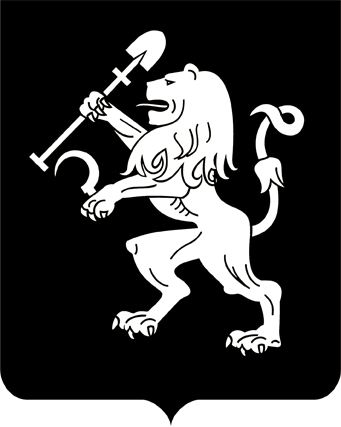 АДМИНИСТРАЦИЯ ГОРОДА КРАСНОЯРСКАПОСТАНОВЛЕНИЕО внесении изменений в постановление администрациигорода от 27.09.2012 № 415В целях оптимизации схемы размещения временных сооружений, в связи с обращениями физических и юридических лиц о включении временных сооружений в схему размещения временных сооружений на территории города Красноярска, утвержденную постановлением администрации города от 27.09.2012 № 415, в соответствии со 
ст. 16 Федерального закона от 06.10.2003 № 131-ФЗ «Об общих принципах организации местного самоуправления в Российской Федерации», постановлением администрации города от 02.04.2012 № 137 «Об утверждении Порядка разработки и утверждения схемы размещения временных сооружений на территории города Красноярска», руководствуясь ст. 41, 58, 59 Устава города Красноярска, ПОСТАНОВЛЯЮ:1. Внести в приложение к постановлению администрации города от 27.09.2012 № 415 «Об утверждении схемы размещения временных сооружений на территории города Красноярска» следующие изменения:1) графу таблицы «Период размещения временных сооружений» строк 1348, 1393, 1409 изложить в следующей редакции: «до 01.07.2022»;2) графу таблицы «Период размещения временных сооружений» строк 118, 268, 463, 530, 902, 1118, 1336, 2586 изложить в следующей редакции: «до 01.01.2023»;3) графу таблицы «Период размещения временных сооружений» строк 130, 156, 1707 изложить в следующей редакции: «до 01.07.2024»;4) графу таблицы «Период размещения временных сооружений» строки 2661 изложить в следующей редакции: «до 01.07.2028»;5) строки 2346, 2630 таблицы признать утратившими силу;6) дополнить таблицу строками 2974–2978 в редакции согласно приложению к настоящему постановлению.2. Настоящее постановление опубликовать в газете «Городские новости» и разместить на официальном сайте администрации города.Глава города                                                                                 С.В. ЕреминПриложениек постановлению администрации города от ____________№ _______________________№ ________№п/пВид временного сооруженияАдресный ориентир расположения временного сооруженияПлощадь временного сооружения,кв. мПериод размещения временных сооружений12345«2974Специализированное техническое средство оповещения и информирования населенияул. Бограда, 144а8,0до 01.01.20272975Специализированное техническое средство оповещения и информирования населенияпр-т им. газеты «Красноярский рабочий» , 143а8,0до 01.01.20272976Индивидуальный железобетонный гаражул. Станиславского, 6918,0до 01.01.20272977Павильонул. Микуцкого, 250,0до 01.07.20222978Площадка для парковки (парковка)ул. Лалетино, 7г1600,0до 01.01.2027» 